Publicado en Gerona el 21/10/2016 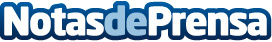 Los problemas de cotizar por la base mínima de autónomosLa mayoría de empresarios autónomos deciden cotizar por la base mínima a la Seguridad Social, hecho que puede afectar seriamente en la jubilación de estosDatos de contacto:e-deon.netComunicación · Diseño · Marketing931929647Nota de prensa publicada en: https://www.notasdeprensa.es/los-problemas-de-cotizar-por-la-base-minima-de Categorias: Derecho Finanzas Emprendedores Seguros Recursos humanos http://www.notasdeprensa.es